DAFTAR PUSTAKAAbdussamad Zuchri. (2021). Metode Penelitian Kualitatif. Makassar: CV. Syakir Media PressAchmad Muchaddam Fahham. (2020). Pendidikan Pesantren: Pola Pengasuhan, Pembentukan Karakter, dan Perlindungan Anak. Jakarta: Publica InstituteAgriyanto Ratno & Nurjanah Isna. (2022). Akuntansi Pondok Pesantren Disertai Aplikasi Akuntansi Berbasis Excel. Semarang: CV. Eureka Medika AksaraAhyar Muhammad Khozin. (2020). Tantangan Pondok Pesantren Menuju Lembaga Pendidikan Islam yang Akuntabel. Jurnal of Islamic Finance and Accounting, Vol. 3(1), 39-54.Anggito Albi & Setiawan Johan. (2018). Metodologi Penelitian Kualitatif. Sukabumi: CV. JejakA Atieq Amjadallah, Khanifah & Nuranisya Gus Hanifah. (2022). Implementasi Akuntansi Pesantren Sebagai Bentuk Transparansi Dan Akuntabilitas Pelaporan Keuangan Pondok Pesantren. Jurnal Rekognisi Ekonomi Islam, Vol 2(1), 13-27.Baehaqi Ahmad, Faradila Nida & Zulkarnain Luthfi. (2021). Akuntabilitas dalam Akuntansi dan Pelaporan Keuangan Pondok Pesantren Indonesia. Jurnal Riset Akuntansi dan Manajemen,Vol. 10(1), 44-53.Bahri Syaiful. (2016). Pengantar Akuntansi: Berdasarkan SAK ETAP dan IFRS. Yogyakarta: AndiDewi Ratna Farida, Mukhlisin Murniati & Pramono D. Sigid. (2020). Determinan Penerapan Pedoman Akuntansi Pesantren Pada Pesantren Mitra Kerja Bank Indonesia. Jurnal Ilmiah Akuntansi Fakultas Ekonomi, Vol. 6 (2), 185-198.Gafur Abdul, Abdullah Rais & Adawiyah Rabiatul. (2021). Akuntabilitas Berbasis Amanah Pada Pondok Pesantren. Jurnal Akuntansi Multiparadigma, Vol. 12(1), 95-112.Hardani, dkk. (2020). Metode Penelitian Kualitatif & Kuantitatif. Yogyakarta: CV. Pustaka IlmuHarnovinsah, Ana Sopanah & Rida Perwita Sari. (2020). Bunga Rampai Akuntansi Publik: Isu Kontemporer Akuntansi Publik. Surabaya: Unitomo PressHery. (2016). Analisis Laporan Keuangan Integrated and Komprehensive Edition. Jakarta: PT. Gramedia https://alamiriyah.daftarsantri.com/ https://youto.be/kKKqqoK_LtkIkatan Akuntan Indonesia (IAI) dan Bank Indonesia. (2018). Buku Pedoman Akuntansi Pesantren. Jakarta: Bank Indonesia.Khilmiah Nazilah Elok. (2020). Implementasi Akuntansi Pesantren Pada Pelaporan Keuangan Pondok Pesantren As Salafi Al Fitrah Surabaya. Jurnal Ilmu dan Riset Akuntansi, Vol. 9 (12). 1-16.Kirowati Dewi, Suhasto RB. Iwan Noor & Anggraeny Shinta Noor. (2021). Implementasi Akuntansi Pesantren Pada Pondok Pesantren Al-Mujaddadiyyah Kota Madiun. Jurnal Riset Terapan Akuntansi, Vol 5(2), 107-113.Kurnia Rosna & Kurnia Ismail Wahyu. (2020) Evaluasi Penerapan Pedoman Akuntansi Pesantren (PAP) Pada Yayasan Pondok Pesantren Al-Anshor Kota Ambon. Journal of Islamic Economic and Business (JIEB), Vol. 2 (2), 1-10.Marina Anna et al. (2017). Sistem Informasi Akuntansi Teori dan Praktikal. Surabaya: UMSurabaya Publishing.Martono Anggusti, Nagian Toni, & Jimmy (Chanaka. 2021). Mengenal Lebih Dekat Sistem Manajemen & Tata Kelola Perusahaan yang Baik Teori dan Praktik. Medan: CV. Merdeka Kreasi GroupNur Sri Wahyuni. (2020). Akuntansi Dasar Teori dan Teknik Penyusunan Laporan Keuangan. Penerbit: Cendekia PublisherPramita Dini. (2022). Penyusunan Laporan Keuangan Berdasarkan Pedoman Akuntansi Pesantren Pada Pondok Pesantren Darul Ulum Padang Magek (Skripsi). Fakultas Ekonomi dan Bisnis Islam. Institut Agama Islam Negeri Batusangkar. Batusangkar.Pratama Dian. (2022). Pengantar Akuntansi Mudah Belajar Akuntansi (Jilid 1). Banyuwangi: GuepediaRahman Didik. (2021). Penerapan Laporan Keuangan Pondok Pesantren Nurul Jadid Berdasarkan Pedoman Akuntansi Pesantren (Skripsi). Fakultas Ekonomi. Universitas Islam Negeri (UIN) Maulana Malik Ibrahim. MalangRuci Dewa & Prasetyo Henry. (2022). Penerapan Pedoman Akuntansi Pesantren di Pondok Pesantren Al I’tishom Kubu Raya. Jurnal Akuntansi Kompetetif, Vol 5(2), 406-421. Sahri Yulian, Permana Arraditya & Al Haq Muhammad Wahyu. (2021). Analisis Penerapan Laporan Keuangan Berdasarkan Pedoman Akuntansi Pesantren Menggunakan PSAK NO.45. Jurnal Ekonomi dan Bisnis, Vol 8(2), 264-273.Sangadji Etta Mamang & Sopiah. (2021). Manajemen Strategis. Yogyakarta: Andi Santi Nova. (2019). Analisis Pelaporan Keuangan Yayasan Pondok Pesantren Berdasarkan Pedoman Akuntansi Pesantren (Skripsi). Fakultas Ekonomi dan Bisnis Islam. Universitas Islam Negeri Raden Intan. LampungSeptiana, Aldila. (2019). Analisis Laporan Keuangan Konsep Dasar dan Deskripsi Laporan Keuangan. Pamekasan: Duta Media PublishingSetia Mulyawan. (2020). Kembali ke Desa di Masa Pandemi. Bandung: LP2M UIN SGD Bandung.Sugiyono. (2018). Metode Penelitian Kuantitatif, Kualitatif, dan R&D. Bandung: Alfabeta Sugiono, Arif. (2018). Akuntansi Dan Pelaporan Keuangan. Yogyakarta: GrasindoSule Ernie Tisnawati & Saefullah Kurniawan. (2019). Pengantar Manajemen Edisi Revisi. Jakarta: Prenada Media GroupSulistiani Dwi. (2020). Akuntansi Pesantren Sesuai SAK ETAP dan PSAK 45 dalam Penyusunan Laporan Keuangan Pesantren. Jurnal Akuntansi Syariah, Vol. 3 (1), 31-48.Syukri Muhammad, Fitri Massuki Syarifah & Syafhariawan Hery. (2023). Analisis Pelaporan Keuangan Pondok Pesantren Al-Muthmainnah Berdasarkan Pedoman Akuntansi Pesantren. Jurnal Economica, Vol 2 (1), 139-147.Yenti, E. (2018). Akuntansi Keuangan Menengah Berdasarkan PSAK dan Berbasis IFRS. Jakarta: Prenada Media Group.Yin, Robert K. (2013). Studi Kasus: Desain dan Metode, Terjemah M. Djauzi Mudzakir Edisi 13. Jakarta: Rajawali Pers.Wisatawan Voettie. (2021). Strategi Integrated Marketing Comunication Organisasi Nirlaba. Pekalongan: PT. Nasya Expanding ManagementZulpan Muhammad, Ningsih Putri Apri & Orinaldi Mohammad. (2022). Implementasi Penyusunan Laporan Keuangan Pondok Pesantren Di Kota Jambi. Jurnal Al-Fiddhoh, Vol 3(2), 105-114.LAMPIRANLampiran 1  Pedoman WawancaraInforman	: Farah Diba FebrianiJabatan		: Bendahara Pondok Pesantren Misbahul Huda Al-AmiriyahTempat	: Kantor Pondok Pesantren Misbahul Huda Al-AmiriyahHari/Tgl/Jam	: Jumat/ 26 Mei 2023/ 09.43-10.05Apa acuan yang digunakan untuk menyusun laporan keuangan pondok pesantren Misbahul Huda Al-Amiriyah?Jawaban : Acuannya hanya pencatatan sederhana seperti pemasukan dan pengeluaran kas saja, saya membuat laporan keuangan berdasarkan apa yang saya ketahui dan saya pahami saja.Apakah sebelumnya pihak pondok pesantren mengetahui adanya Pedoman Akuntansi Pesantren?Jawaban : Tidak Bagaimana pedoman ustadzah tentang pencatatan transaksi keuangan?Jawaban : Ya hanya pencatatan transaksi keuangan sederhana seperti pencatatan kas keluar dan kas masukBerapa jenis laporan keuangan yang dibuat oleh pondok pesantren Misbahul Huda Al-Amiriyah?Jawaban : Jenisnya cuman 2 (dua) pencatatan pemasukan dan pengeluaran Apakah ustadzah pernah mengikuti pelatihan akuntansi?Jawaban : BelumBerasal dari mana saja pemasukan kas pondok pesantren Misbahul Huda Al-Amiriyah?Jawaban : Pemasukan pondok pesantren itu berasal dari uang syahriah santri yang digunakan untuk membiayai biaya operasional pesantren, selain itu ada uang infaq dari santri, namun uang tersebut disimpan yang nantinya akan digunakan jika ada pembangunan. Lalu ada uang daftar ulang santri yang dibayar satu tahun satu kali.Apakah kontribusi santri, bantuan pemerintah, infaq wali santri/masyarakat itu dicatat dan diakui sebagai pendapatan pesantrenJawaban : YaKapan kontribusi santri, bantuan pemerintah, infaq wali santri/masyarakat itu dicatat dan diakui sebagai pendapatan pesantren?Jawaban : Pada saat terjadinya transaksiApakah santri membayar SPP tepat pada waktunya? Jika tidak, apakah tunggakan SPP santri diakui sebagai piutang?Jawaban : Tidak. Santri Pondok Pesantren Misbahul Huda Al-Amiriyah tidak semuannya membayar tepat waktu, banyak santri yang membayarnya telat. Ya, tunggakan santri diakui sebagai piutang.Apakah ada pencatatan atas aset tetap yang dimiliki oleh pesantren contohnya bangunan, tanah, kendaraan, furnitur, dan lainya? Jika ada, bagaimana pengakuanya?Jawaban : Tidak Apakah aset tetap diakui pada saat perolehan?Jawaban : YaApakah penurunan nilai aset diakui sebagai beban?Jawaban : TidakKapan aset tetap dihentikan pengakuannya atau tidak lagi diakui sebagai milik pesantren?Jawaban : Pada saat misal ada barang yang rusak dan tidak dapat diperbaiki seperti lemari yang sudah rapuh kayunya, yasudah tidak dapat digunakan kembali.Bagaimana pencatatan atas beban pendidikan, beban konsumsi, dan akomodasi, beban umum dan administrasi?Jawaban : Pencatatan pengeluaran seperti biaya operasional itu dicatat pada buku pengeluaran. Apakah diakui sebagai beban?Jawaban : YaKapan pengeluaran terkait bisa diakui beban oleh pihak pesantren?Jawaban : Pada saat terjadinya pengeluaran uang untuk pembelian barang dan kebutuhan lainnya yang dibutuhkan pondok pesantren.Apakah periode pelaporan keuanganya triwulan, semesteran, atau tahunan?Jawaban : TahunanKepada siapa laporan keuangan dilaporkan?Jawaban : Pengasuh pondok pesantren Bu Nyai H. Siti Naelis Sa’adah S.HI dan Abah Kyai H. Syamsul Arifin, M.Pd.IBagaimana pandangan ustadzah tentang transparasi laporan keuangan?Jawaban : Jika transparansi belum dilaksanakan, karena menurut saya ini privat dan hanya diketahui pihak-pihak tertentu saja.Bagaimana pemahaman ustadzah tentang pencatatan dan penyusunan laporan keuangan yang sesuai standar?Jawaban : saya hanya memahami apa yang saya ketahui, saya tidak tahu mengenai penyusunan laporan keuangan yang sesuai standar itu seperti apa.Lampiran 2 Persediaan Akhir Koperasi Pondok Pesantren Misbahul Huda Al-AmiriyahPERSEDIAAN AKHIRPONDOK PESANTREN MISBAHUL HUDA AL-AMIRIYAHTAHUN 2022Lampiran 3 Buku Besar	BUKU BESARPONDOK PESANTREN MISBAHUL HUDA AL AMIRIYAHPER 31 DESEMBER 2022(Sumber : Data Diolah Oleh Peneliti, 2023)Lampiran 4 Laporan Keuangan Pondok Pesantren Misbahul Huda Al-AmiriyahPONDOK PESANTREN MISBAHUL HUDA AL-AMIRIYAHLAPORAN KEUANGAN PERIODE TH. 2022/2023Mengetahui										Tegal,  Desember 2022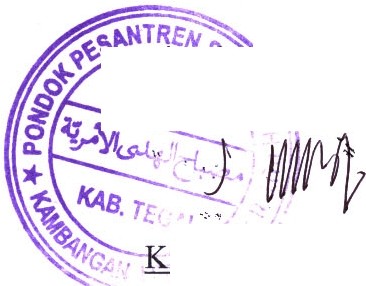 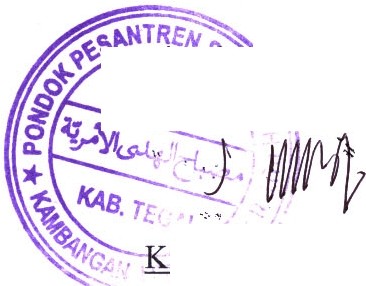 											Bendahara Pondok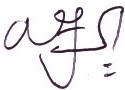 											Farah Diba FebrianiLampiran 5 Data Tunggakan Santri Pondok Pesantren Misbahul Huda AL-AmiriyahDATA TUNGGAKAN SANTRI PUTRIPONDOK PESANTREN MISBAHUL HUDA AL-AMIRIYAHPP. 2022/2023Lampiran 6 Pencatatan Pengeluaran Kas Pondok Pesantren Misbahul Huda Al-Amiriyah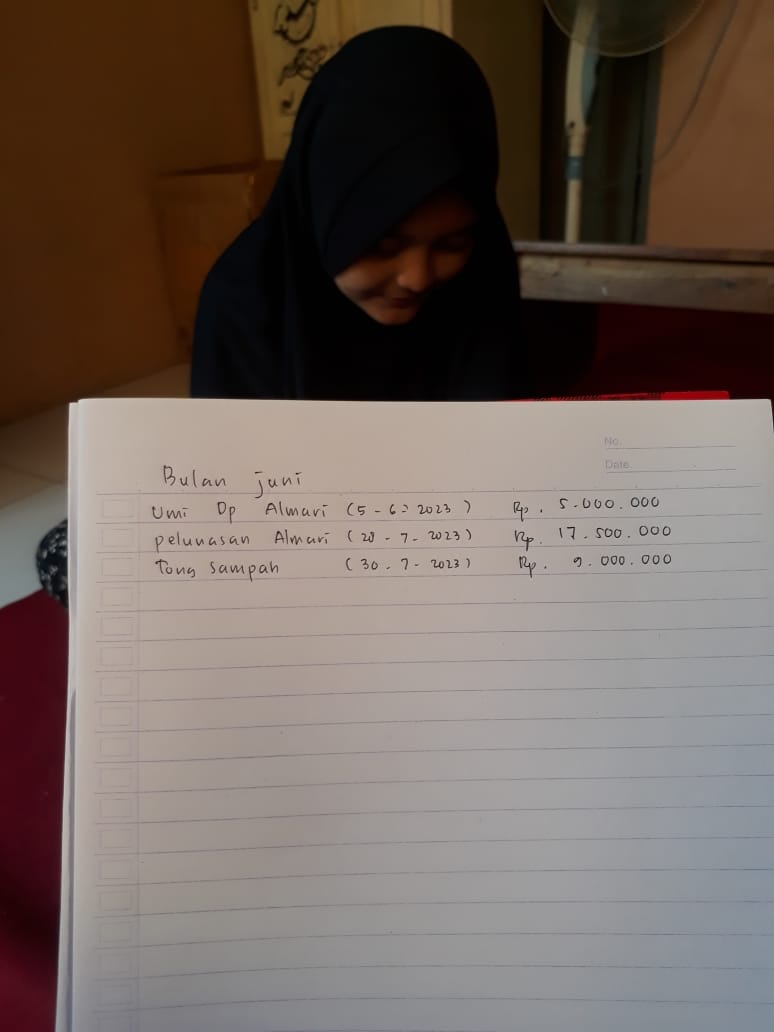 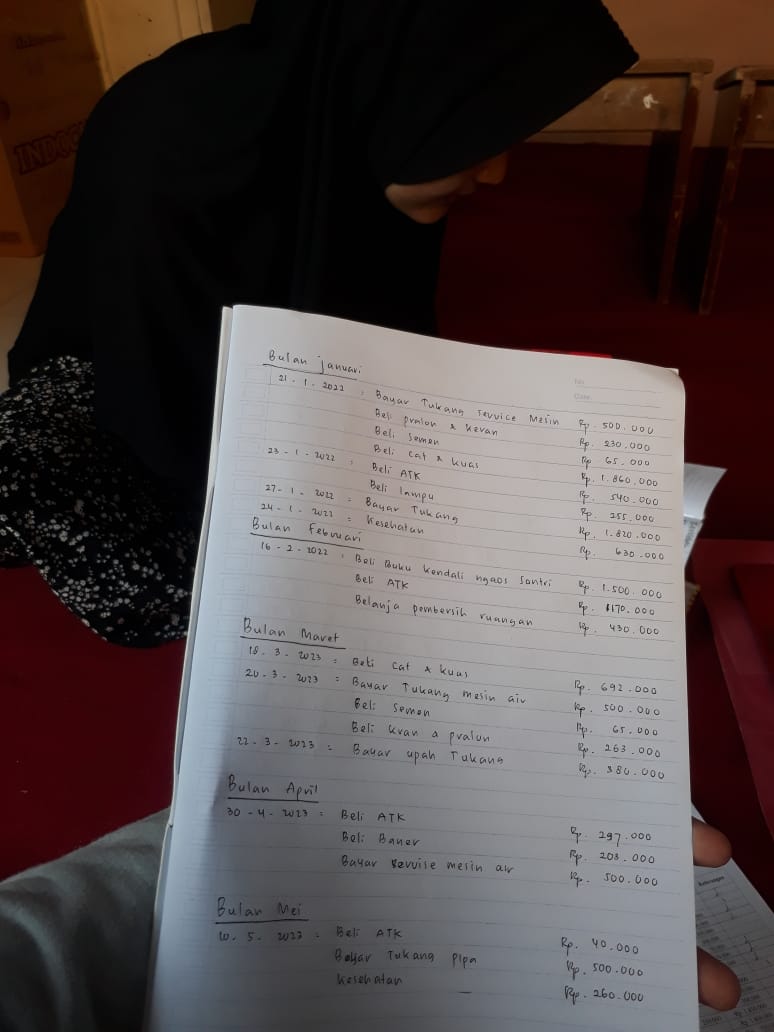 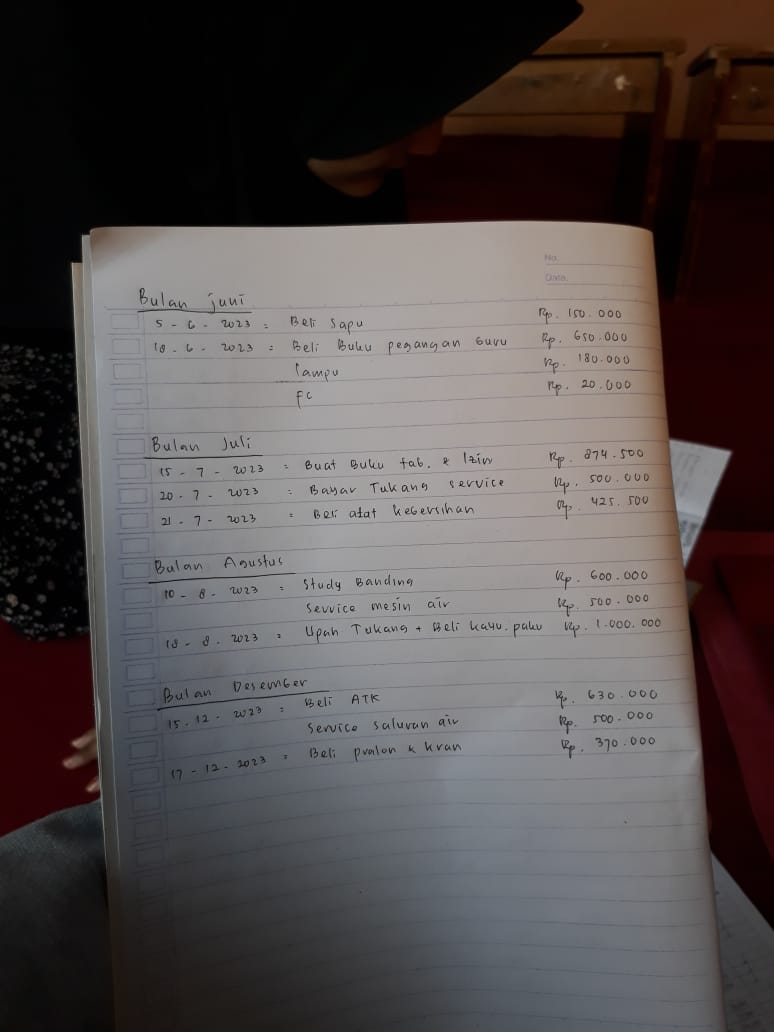 Lampiran 7 Bukti Transaksi Pembayaran Syahriah Santri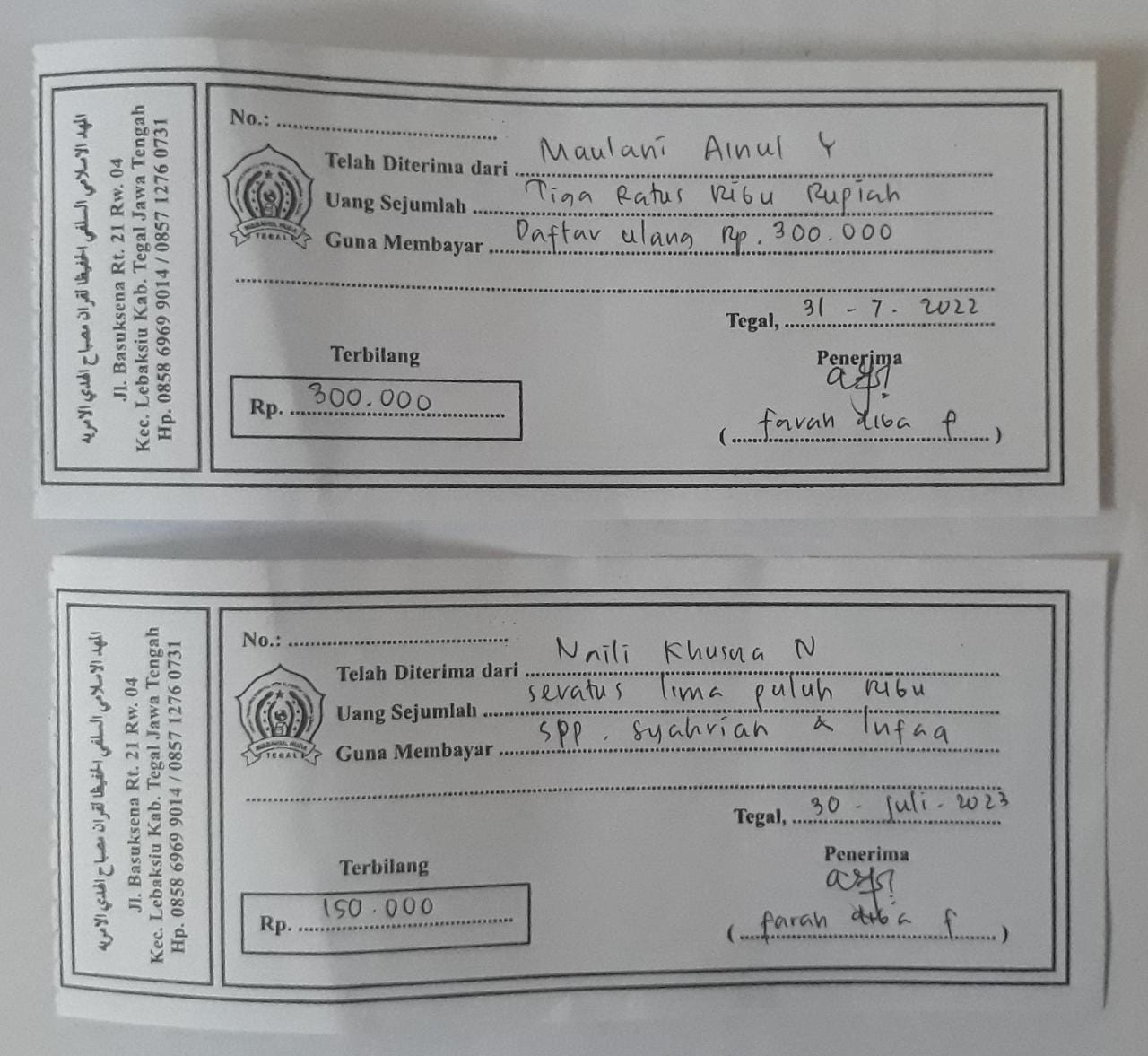 Lampiran 8 Dokumentasi Wawancara Wawancara Bersama KH. Syamsul Arifin, M.Pd.I Selaku Pengasuh Pondok Pesantren Misbahul Huda Al-Amiriyah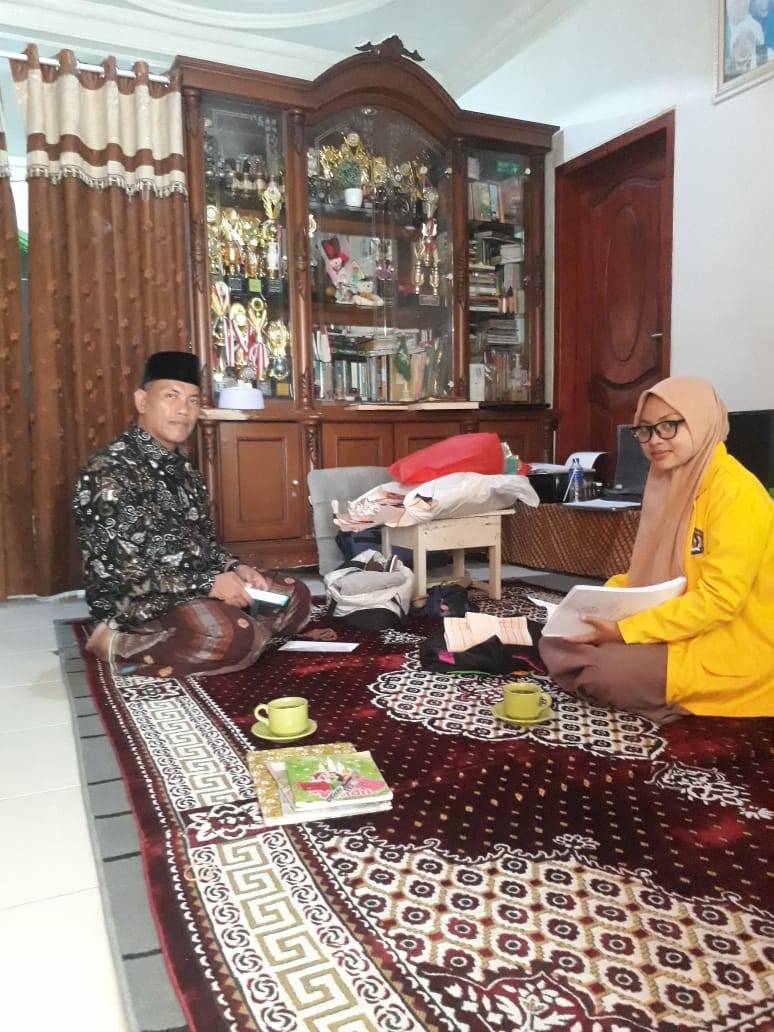 Wawancara dengan Ustadzah Farah Diba Febriani selaku Bendahara Pondok Pesantren Misbahul Huda Al Amiriyah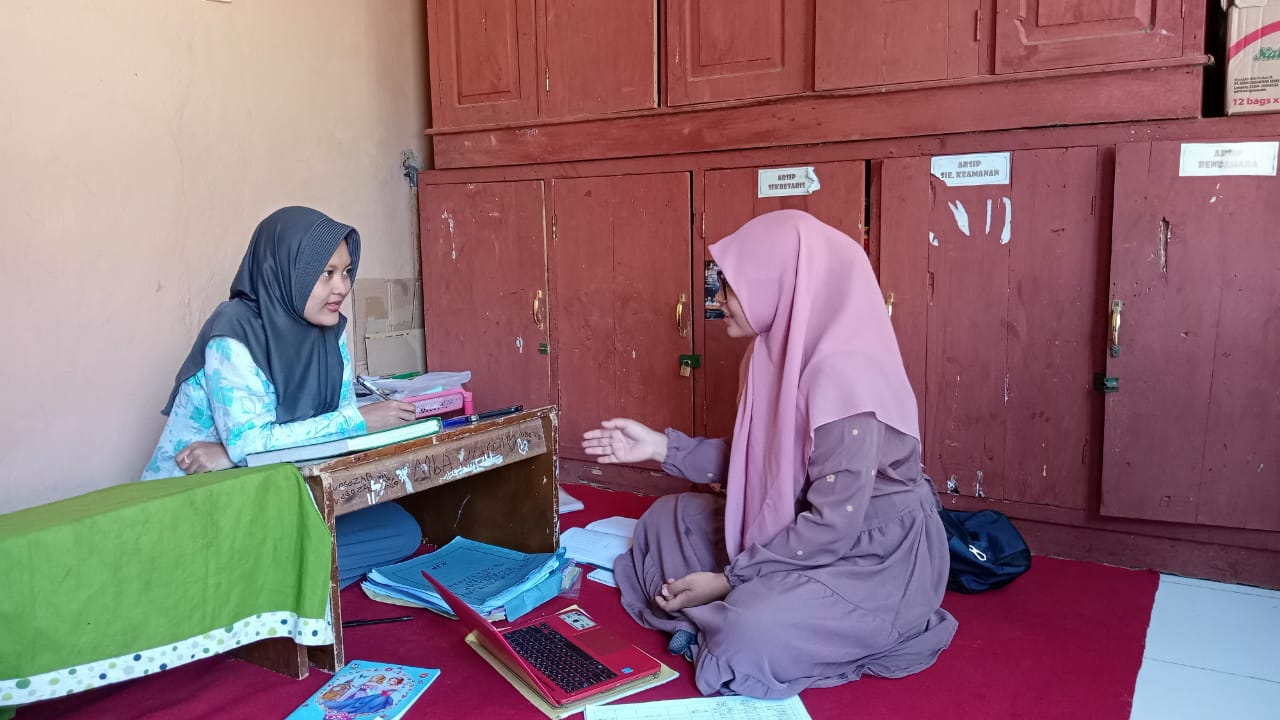 Wawancara dengan pengurus koperasi Pondok Pesantren Misbahul Huda Al Amiriyah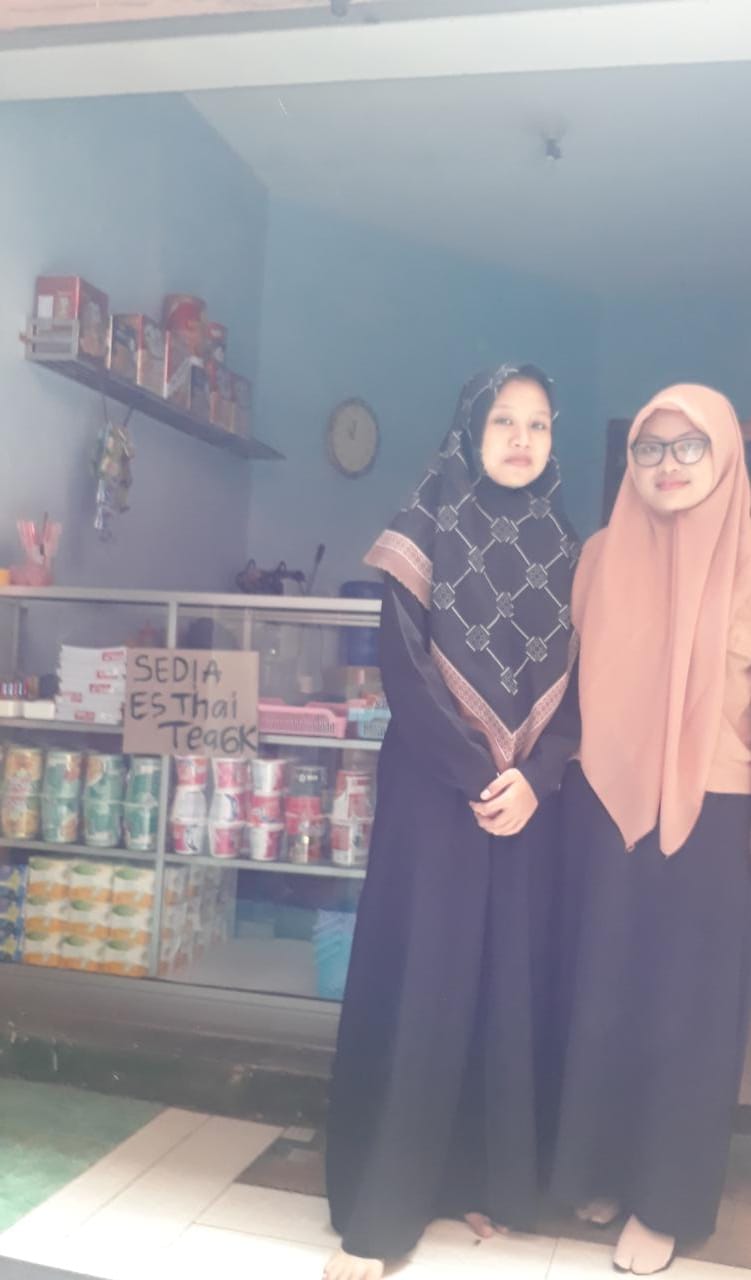 Nama BarangJumlah HargaTotal HargaKitab Tafsir Jalalain68Rp.  70.000Rp. 4.760.000Kitab Al-Qur’an Kudus5Rp.  90.000Rp.    450.000Kitab Al-Qur’an Jilid1Rp.  65.000Rp.      65.000Kitab Tafsir Al-Qur’an20Rp.  60.000Rp. 1.200.000Kitab Fasholatan1Rp.    7.000Rp.       7.000 Kitab Tuhfatul Athfal2Rp.    4.000Rp.       8.000Kitab Matan Safinnatunajah91Rp.    3.000Rp.    273.000Kitab Sulamuntaufiq55Rp.  15.000Rp.    825.000Kitab Jamius Soghir 10Rp.  58.000Rp.    580.000Kitab Nasiah2Rp.  53.000Rp.    106.000Kitab Matan Zubaid3Rp.    5.000Rp.      15.000Kitab Mukhatarol Akhadis11Rp.  17.000Rp.    187.000Kitab Mabadiul Fiqniyah23Rp.    3.500Rp.      80.500Kitab Amsilatul Tasrifiyah5Rp.  10.000Rp.      50.000Kitab Durosul Bahiyah20Rp.    5.000Rp.    100.000Kitab Matan Jurumiyah44Rp.    6.000Rp.    264.000Kitab Sobrowi98Rp.    5.000Rp.    490.000Kitab Khulasoh 9Rp.    5.000Rp.      45.000Kitab Nailul Muna25Rp.    5.000Rp.    125.000Kitab Wasiatul Mustofa10Rp.    5.000Rp.      50.000Kitab Yasin Fadilah5Rp.    5.000Rp.      25.000Kitab Tafsir Surat Yasin1Rp.    5.000Rp.        5.000Kitab Uqudul Jen1Rp.    7.000Rp.        7.000Kitab Khoroydatil bahiyah1Rp.    5.000Rp.        5.000Kitab Bidayatul Hidayah1Rp.    4.500Rp.        4.500Kitab Akhlakulil Banin4Rp.    5.000Rp.      20.000Kitab Jawahirul Kalamiyah1Rp.    4.000Rp.        4.000Kitab Minaussaniyah12Rp.    5.000Rp.      60.000Kitab Bahjatul Wasail12Rp.  10.000Rp.    120.000Kitab Kailul Azi1Rp.    6.000Rp.       6.000Kitab Fatul Qarib58Rp.  11.000Rp.    638.000Kitab Al-Barzanzi3Rp.  20.000Rp.     60.000Kitab Yanbua Jilid 737Rp.    9.000Rp.    333.000Kitab Yanbua Jilid 637Rp.    9.000Rp.    333.000Kitab Yanbua Jilid 536Rp.    9.000Rp.    324.000Kitab Yanbua Jilid 36Rp.    9.000Rp.      54.000Buku Absen Santri2Rp.  10.000Rp.      20.000Kitab Bulughul Maram18Rp.  40.000Rp.    720.000Kitab Tibyan13Rp.  35.000Rp.    455.000Kitab Rotib Kubro8Rp.  10.000Rp.      80.000Kitab Qowaidul I’lal11Rp.    5.000Rp.      55.000Kitab Rotib Hadad26Rp.    5.000Rp.    130.000Kitab Tasirulkhola10Rp.    5.000Rp.      50.000Kitab Durorul Bahiyah10Rp.    7.000Rp.      70.000 Kitab Jazariyah9Rp.    5.000Rp.      45.000Kitab Mabadul Fiqih39Rp.    5.000Rp.    195.000Kitab Simtuduror16Rp.  15.000Rp.    240.000Tasbih 26Rp.  10.000Rp.    260.000Bros Besar17Rp.  15.000Rp.    255.000Bros Kecil33Rp.    4.000Rp.    132.000Kertas Kado1Rp.    2.000Rp.       2.000Jilbab 16Rp.  25.000Rp.    400.000Keranjang Sabun10Rp.  12.000Rp.    120.000Celengan1Rp.  10.000Rp.     10.000Dompet2Rp.  15.000Rp.      30.000Pembalut52Rp.    6.000Rp.     312.000Lilin72Rp.    1.000Rp.      72.000Cetutan10Rp.    9.000Rp.      90.000Rautan25Rp.    5.000Rp.    125.000Spidol biasa9Rp.    8.000Rp.      72.000Spidol warna4Rp.    7.000Rp.      28.000Hena5Rp.  10.000Rp.      50.000Tipe x8Rp.    4.000Rp.      16.000Mukenah20Rp. 160.000Rp. 3.200.000Minyak Kayu Putih2Rp.    8.000Rp.      15.000Minyak Wangi oles29Rp.  10.000Rp.    290.000Minyak Wangi Semprot3Rp.  20.000Rp.      60.000Klip Kecil37Rp.      500Rp.      18.500Penggaris Besi9Rp.    5.000Rp.      45.000Penggaris Plastik2Rp.    3.500Rp.        7.000Pencil25Rp.    3.000Rp.      75.000Pulpen2Rp.    4.000Rp.        8.000Buku Tulis60Rp.    4.000Rp.     240.000Pembatas Buku1Rp.    1.500Rp.        1.500Sampul Buku Coklat93Rp.       500Rp.      46.500Sampul Buku Batik Sedang5Rp.    3.000Rp.      15.000Sampul Buku Besar6Rp.    5.000Rp.      30.000Sampul Buku Plastik70Rp.    1.500Rp.    105.000Total PersediaanTotal PersediaanTotal PersediaanRp. 19.869.500Nama Akun : KasNama Akun : KasNama Akun : KasKode Akun: 110-001Kode Akun: 110-001Kode Akun: 110-001TanggalKeteranganRefDebetKreditSaldo01/01/2022Saldo Awal Tahun 2022 Rp     6.800.000 Rp     6.800.000 02/01/2022Beban Gaji - Dewan Guru Madin Rp     4.680.000  Rp     2.120.000 02/01/2022Beban Gaji - Dewan Guru Ponpes Rp     5.720.000 -Rp     3.600.000 02/01/2022Beban Gaji - Petugas Kebersihan Rp        600.000 -Rp     4.200.000 04/01/2022Beban Listrik Rp     8.000.000 -Rp   12.200.000 05/01/2022Pendapatan Kontribusi Santri Rp     9.900.000 -Rp     2.300.000 05/01/2022Pendapatan Infaq Santri Rp     4.950.000  Rp     2.650.000 10/01/2022Pendapatan Kontribusi Santri Rp     5.300.000  Rp     7.950.000 10/01/2022Pendapatan Infaq Santri Rp     2.650.000  Rp   10.600.000 21/01/2022Beban Perbaikan Sarana dan Prasarana - Service Mesin Air Rp        500.000  Rp   10.100.000 21/01/2022Beban Perbaikan Sarana dan Prasarana - Peralon & Keran Rp        230.000  Rp     9.870.000 21/01/2022Beban Perbaikan Sarana dan Prasarana - Semen Rp          65.000  Rp     9.805.000 21/01/2022Beban Perbaikan Sarana dan Prasarana - Cat & Kuas Rp     1.860.000  Rp     7.945.000 23/01/2022Aset Lancar Lain- ATK Rp        540.000  Rp     7.405.000 23/01/2022Aset Lancar Lain - Lampu Rp        255.000  Rp     7.150.000 24/01/2022Beban Kesehatan Rp        630.000  Rp     6.520.000 27/01/2022Beban Perbaikan Sarana dan Prasarana - Upah Tukang  Rp     1.820.000  Rp     4.700.000 27/01/2022Pendapatan Kontribusi Santri Rp     6.850.000  Rp   11.550.000 01/02/2022Pendapatan Kontribusi Santri Rp   14.300.000  Rp   25.850.000 01/02/2022Pendapatan Infaq Santri Rp     7.150.000  Rp   33.000.000 02/02/2022Beban Gaji - Dewan Guru Madin Rp     4.680.000  Rp   28.320.000 02/02/2022Beban Gaji - Dewan Guru Ponpes Rp     5.720.000  Rp   22.600.000 02/02/2022Beban Gaji - Petugas Kebersihan Rp        600.000  Rp   22.000.000 04/02/2022Beban Listrik Rp     8.000.000  Rp   14.000.000 16/02/2022Aset Lancar Lain - Buku Kendali Ngaos Santri Rp     1.500.000  Rp   12.500.000 16/02/2022Aset Lancar Lain - ATK Rp        170.000  Rp   12.330.000 16/02/2022Aset Lancar Lain - Perlengkapan Pembersih Ruangan Rp        430.000  Rp   11.900.000 25/02/2022Pendapatan Kontribusi Santri Rp     6.850.000  Rp   18.750.000 02/03/2022Pendapatan Kontribusi Santri Rp     9.600.000  Rp   28.350.000 02/03/2022Pendapatan Infaq Santri Rp     4.800.000  Rp   33.150.000 02/03/2022Beban Gaji - Dewan Guru Madin Rp     4.680.000  Rp   28.470.000 02/03/2022Beban Gaji - Dewan Guru Ponpes Rp     5.720.000  Rp   22.750.000 02/03/2022Beban Gaji - Petugas Kebersihan Rp        600.000  Rp   22.150.000 04/03/2022Pendapatan Kontribusi Santri Rp     5.300.000  Rp   27.450.000 04/03/2022Pendapatan Infaq Santri Rp     2.650.000  Rp   30.100.000 05/03/2022Beban Listrik Rp     7.200.000  Rp   22.900.000 07/03/2022Pendapatan Kontribusi Santri Rp     5.000.000  Rp   27.900.000 07/03/2022Pendapatan Infaq Santri Rp     2.500.000  Rp   30.400.000 18/03/2022Beban Perbaikan Sarana dan Prasarana - Cat & Kuas Rp        692.000  Rp   29.708.000 20/03/2022Beban Perbaikan Sarana dan Prasarana - Service Mesin Air Rp        500.000  Rp   29.208.000 20/03/2022Beban Perbaikan Sarana dan Prasarana - Semen  Rp          65.000  Rp   29.143.000 20/03/2022Beban Perbaikan Sarana dan Prasarana - Peralon & Keran Rp        263.000  Rp   28.880.000 22/03/2022Beban Perbaikan Sarana dan Prasarana - Upah Tukang Rp        380.000  Rp   28.500.000 01/04/2022Pendapatan Kontribusi Santri Rp     9.200.000  Rp   37.700.000 01/04/2022Pendapatan Infaq Santri Rp     4.600.000  Rp   42.300.000 02/04/2022Beban Gaji - Dewan Guru Madin Rp     4.680.000  Rp   37.620.000 02/04/2022Beban Gaji - Dewan Guru Ponpes Rp     5.720.000  Rp   31.900.000 02/04/2022Beban Gaji - Petugas Kebersihan Rp        600.000  Rp   31.300.000 04/04/2022Pendapatan Kontribusi Santri Rp   10.200.000  Rp   41.500.000 04/04/2022Pendapatan Infaq Santri Rp     5.100.000  Rp   46.600.000 05/04/2022Beban Listrik Rp     7.000.000  Rp   39.600.000 30/04/2022Aset Lancar Lain - ATK Rp        297.000  Rp   39.303.000 30/04/2022Aset Lancar Lain - Benner Rp        203.000  Rp   39.100.000 30/04/2022Beban Upah Tukang - Service Sanyo Rp        500.000  Rp   38.600.000 01/05/2022Beban Gaji - Dewan Guru Madin Rp     4.680.000  Rp   33.920.000 01/05/2022Beban Gaji - Dewan Guru Ponpes Rp     5.720.000  Rp   28.200.000 01/05/2022Beban Gaji - Petugas Kebersihan Rp        600.000  Rp   27.600.000 03/05/2022Pendapatan Kontribusi Santri Rp   15.200.000  Rp   42.800.000 03/05/2022Pendapatan Infaq Santri Rp     7.600.000  Rp   50.400.000 04/05/2022Beban Listrik Rp     7.700.000  Rp   42.700.000 10/05/2022Aset Lancar Lain - ATK Rp          40.000  Rp   42.660.000 10/05/2022Beban Kesehatan Rp        260.000  Rp   42.400.000 10/05/2022Beban Upah Tukang - Perbaikan Pipa Rp        500.000  Rp   41.900.000 01/06/2022Pendapatan Kontribusi Santri Rp   15.100.000  Rp   57.000.000 01/06/2022Pendapatan Infaq Santri Rp     7.550.000  Rp   64.550.000 02/06/2022Beban Gaji - Dewan Guru Madin Rp     4.680.000  Rp   59.870.000 02/06/2022Beban Gaji - Dewan Guru Ponpes Rp     5.720.000  Rp   54.150.000 02/06/2022Beban Gaji - Petugas Kebersihan Rp        600.000  Rp   53.550.000 03/06/2022Beban Listrik Rp     6.900.000  Rp   46.650.000 05/06/2022Peralatan dan Inventaris - DP Almari Rp     5.000.000  Rp   41.650.000 05/06/2022Perlengkapan - Sapu  Rp        150.000  Rp   41.500.000 18/06/2022Perlengkapan - Buku Pegangan Dewan Guru Ponpes Rp        650.000  Rp   40.850.000 18/06/2022Perlengkapan - Lampu Rp        180.000  Rp   40.670.000 18/06/2022Beban Lain-Lain - Fotocopy Rp          20.000  Rp   40.650.000 21/06/2022Pendapatan Kontribusi Santri Rp     5.300.000  Rp   45.950.000 21/06/2022Pendapatan Infaq Santri Rp     2.650.000  Rp   48.600.000 01/07/2022Pendapatan Kontribusi Santri Rp   11.200.000  Rp   59.800.000 01/07/2022Pendapatan Infaq Santri Rp     5.600.000  Rp   65.400.000 02/07/2022Beban Gaji - Dewan Guru Madin Rp     4.680.000  Rp   60.720.000 02/07/2022Beban Gaji - Dewan Guru Ponpes Rp     5.720.000  Rp   55.000.000 02/07/2022Beban Gaji - Petugas Kebersihan Rp        600.000  Rp   54.400.000 05/07/2022Beban Listrik Rp     7.000.000  Rp   47.400.000 12/07/2022Pendapatan Kontribusi Santri Rp   13.200.000  Rp   60.600.000 12/07/2022Pendapatan Infaq Santri Rp     6.600.000  Rp   67.200.000 15/07/2022Aset Lancar Lain- Buku Tabungan dan Buku Izin Rp        874.500  Rp   66.325.500 20/07/2022Beban Perbaikan Sarana dan Prasarana - Service Mesin Air Rp        500.000  Rp   65.825.500 21/07/2022Aset Lancar Lain - Perlengkapan Kebersihan Rp        425.500  Rp   65.400.000 28/07/2022Peralatan dan Inventaris- Pelunasan Almari Rp   17.500.000  Rp   47.900.000 30/07/2022Peralatan dan Inventaris- Tong Sampah Rp     9.000.000  Rp   38.900.000 30/07/2022Pendapatan Kontribusi Santri Rp     6.850.000  Rp   45.750.000 01/08/2022Pendapatan Kontribusi Santri Rp   21.300.000  Rp   67.050.000 01/08/2022Pendapatan Infaq Santri Rp   10.650.000  Rp   77.700.000 04/08/2022Beban Gaji - Dewan Guru Madin Rp     4.680.000  Rp   73.020.000 04/08/2022Beban Gaji - Dewan Guru Ponpes Rp     5.720.000  Rp   67.300.000 04/08/2022Beban Gaji - Petugas Kebersihan Rp        600.000  Rp   66.700.000 05/08/2022Beban Listrik Rp     6.900.000  Rp   59.800.000 10/08/2022Beban Lain-Lain - Kegiatan Studi Banding  Rp        600.000  Rp   59.200.000 11/08/2022Beban  Perbaikan Sarana dan Prasarana  - Perbaikan Saluran Air Rp        500.000 Rp   58.700.00018/08/2022Beban Perbaikan Sarana dan Prasarana - Upah Tukang Rp        300.000  Rp   58.400.000 18/08/2022Beban Perbaikan Sarana dan Prasarana - Papan Kayu dan Paku Rp        700.000 Rp   57.700.00027/08/2022Pendapatan Kontribusi Santri  Rp     6.850.000  Rp   64.550.000 01/09/2022Pendapatan Kontribusi Santri Rp   10.000.000  Rp   74.550.000 01/09/2022Pendapatan Infaq Santri Rp     5.000.000  Rp   79.550.000 03/09/2022Beban Gaji - Dewan Guru Madin Rp     4.680.000  Rp   74.870.000 03/09/2022Beban Gaji - Dewan Guru Ponpes Rp     5.720.000  Rp   69.150.000 03/09/2022Beban Gaji - Petugas Kebersihan Rp        600.000  Rp   68.550.000 06/09/2022Beban Listrik Rp     8.000.000  Rp   60.550.000 10/09/2022Pendapatan Kontribusi Santri Rp     8.700.000  Rp   69.250.000 10/09/2022Pendapatan Infaq Santri Rp     4.350.000  Rp   73.600.000 21/09/2022Pendapatan Kontribusi Santri Rp     6.850.000  Rp   80.450.000 02/10/2022Pendapatan Kontribusi Santri Rp   17.900.000  Rp   98.350.000 02/10/2022Pendapatan Infaq Santri Rp     8.950.000  Rp 107.300.000 02/10/2022Beban Gaji - Dewan Guru Madin Rp     4.680.000  Rp 102.620.000 02/10/2022Beban Gaji - Dewan Guru Ponpes Rp     5.720.000  Rp   96.900.000 02/10/2022Beban Gaji - Petugas Kebersihan Rp        600.000  Rp   96.300.000 16/10/2022Beban Listrik Rp     7.600.000  Rp   88.700.000 01/11/2022Pendapatan Kontribusi Santri Rp   19.800.000  Rp 108.500.000 01/11/2022Pendapatan Infaq Santri Rp     9.900.000  Rp 118.400.000 03/11/2022Beban Gaji - Dewan Guru Madin Rp     4.680.000  Rp 113.720.000 03/11/2022Beban Gaji - Dewan Guru Ponpes Rp     5.720.000  Rp 108.000.000 03/11/2022Beban Gaji - Petugas Kebersihan Rp        600.000  Rp 107.400.000 04/11/2022Beban Listrik Rp     8.000.000  Rp   99.400.000 03/12/2022Pendapatan Kontribusi Santri Rp     7.200.000  Rp 106.600.000 03/12/2022Pendapatan Infaq Santri Rp     3.600.000  Rp 110.200.000 04/12/2022Beban Gaji - Dewan Guru Madin Rp     4.680.000  Rp 105.520.000 04/12/2022Beban Gaji - Dewan Guru Ponpes Rp     5.720.000  Rp   99.800.000 04/12/2022Beban Gaji - Petugas Kebersihan Rp        600.000  Rp   99.200.000 05/12/2022Beban Listrik Rp     7.400.000  Rp   91.800.000 10/12/2022Pendapatan Kontribusi Santri Rp   21.000.000  Rp 112.800.000 10/12/2022Pendapatan Infaq Santri Rp   29.050.000  Rp 141.850.000 15/12/2022Aset Lancar Lain - ATK Rp        630.000  Rp 141.220.000 17/12/2022Beban Perbaikan Sarana dan Prasarana  - Perbaikan saluran air Rp        500.000 Rp 140.720.00017/12/2022Beban Perbaikan Sarana dan Prasarana - Peralon & Keran Rp        370.000  Rp 140.350.000 29/12/2022Pendapatan Kontribusi Santri Rp     6.850.000  Rp 147.200.000 30/12/2022Pendapatan  dari keuntungan Rp     2.300.000 Rp 149.500.000Nama Akun: PiutangNama Akun: PiutangNama Akun: PiutangKode Akun: 111-002Kode Akun: 111-002Kode Akun: 111-002TanggalKeteranganRefDebetKreditSaldo31/12/2021Saldo Awal Rp     8.650.000  Rp     8.650.000 31/12/2022Tunggakan Santri Rp 213.000.000  Rp 221.650.000 Nama Akun: Persediaan Nama Akun: Persediaan Nama Akun: Persediaan Kode Akun: 111-003Kode Akun: 111-003Kode Akun: 111-003TanggalKeteranganRefDebetKreditSaldo01/07/2022Saldo Awal Rp   25.475.000  Rp   25.475.000 31/12/2022Penjualan  Rp     5.605.500  Rp   19.869.500 Nama Akun : Aset Lancar LainNama Akun : Aset Lancar LainNama Akun : Aset Lancar LainKode Akun: 111-004Kode Akun: 111-004Kode Akun: 111-004TanggalKeteranganRefDebetKreditSaldo23/01/2022Beli ATK Rp        540.000  Rp        540.000 23/01/2022Beli Lampu Rp        255.000  Rp        795.000 16/02/2022Beli Buku Kendali Ngaos Santri Rp     1.500.000  Rp     2.295.000 16/02/2022Beli ATK Rp        170.000  Rp     2.465.000 16/02/2022Beli Sabun Pembersih Rp        430.000  Rp     2.895.000 30/04/2022Beli ATK Rp        297.000  Rp     3.192.000 30/04/2022Beli Benner Rp        203.000  Rp     3.395.000 10/05/2022Beli ATK Rp          40.000  Rp     3.435.000 05/06/2022Beli Sapu  Rp        150.000  Rp     3.585.000 18/06/2022Beli Buku Pegangan Dewan Guru Ponpes Rp        650.000  Rp     4.235.000 18/06/2022Beli Lampu Rp        180.000  Rp     4.415.000 15/07/2022Beli Buku Tabungan dan Buku Izin Rp        875.500  Rp     5.290.500 21/07/2022Beli Peralatan Kebersihan Rp        424.500  Rp     5.715.000 15/12/2022Beli ATK Rp        630.000  Rp     6.345.000 Nama Akun : TanahNama Akun : TanahNama Akun : TanahKode Akun: 121-001Kode Akun: 121-001Kode Akun: 121-001TanggalKeteranganRefDebetKreditSaldo31/12/2022Tanah Per 01 Januari 1990 Rp 140.000.000  Rp 140.000.000 Nama Akun : BangunanNama Akun : BangunanNama Akun : BangunanKode Akun: 121-002Kode Akun: 121-002Kode Akun: 121-002TanggalKeteranganRefDebetKreditSaldo31/12/2022Gedung Pondok Pesantren Rp 450.000.000  Rp 450.000.000 Nama Akun : Peralatan dan InventarisNama Akun : Peralatan dan InventarisNama Akun : Peralatan dan InventarisKode Akun: 121-004Kode Akun: 121-004Kode Akun: 121-004TanggalKeteranganRefDebetKreditSaldo05/06/2022DP Almari Rp       5.000.000  Rp       5.000.000 28/07/2022Peralatan dan Inventaris - Pelunasan Almari Rp     17.500.000  Rp     22.500.000 30/07/2022Peralatan dan Inventaris - Tong Sampah Rp       9.000.000  Rp     31.500.000 Nama Akun : ModalNama Akun : ModalNama Akun : ModalKode Akun: 121-004Kode Akun: 121-004Kode Akun: 121-004TanggalKeteranganRefDebetKreditSaldo31/12/2022Modal  Rp   816.961.000  Rp   816.961.000Nama Akun : Pendapatan Kontribusi SantriNama Akun : Pendapatan Kontribusi SantriNama Akun : Pendapatan Kontribusi SantriKode Akun: 510-000Kode Akun: 510-000Kode Akun: 510-000TanggalKeteranganRefDebetKreditSaldo01/01/2022Saldo Awal Rp      6.800.000  Rp      6.800.000 05/01/2022Pendapatan Kontribusi Santri Rp       9.900.000  Rp     16.700.000 10/01/2022Pendapatan Kontribusi Santri Rp       5.300.000  Rp     22.000.000 27/01/2022Pendapatan Kontribusi Santri Rp       6.850.000  Rp     28.850.000 01/02/2022Pendapatan Kontribusi Santri Rp     14.300.000  Rp     43.150.000 25/02/2022Pendapatan Kontribusi Santri Rp       6.850.000  Rp     50.000.000 02/03/2022Pendapatan Kontribusi Santri Rp       9.600.000  Rp     59.600.000 04/03/2022Pendapatan Kontribusi Santri Rp       5.300.000  Rp     64.900.000 07/03/2022Pendapatan Kontribusi Santri Rp       5.000.000  Rp     69.900.000 01/04/2022Pendapatan Kontribusi Santri Rp       9.200.000  Rp     79.100.000 04/04/2022Pendapatan Kontribusi Santri Rp     10.200.000  Rp     89.300.000 03/05/2022Pendapatan Kontribusi Santri Rp     15.200.000  Rp   104.500.000 01/06/2022Pendapatan Kontribusi Santri Rp     15.100.000  Rp   119.600.000 21/06/2022Pendapatan Kontribusi Santri Rp       5.300.000  Rp   124.900.000 01/07/2022Pendapatan Kontribusi Santri Rp     11.200.000  Rp   136.100.000 12/07/2022Pendapatan Kontribusi Santri Rp     13.200.000  Rp   149.300.000 30/07/2022Pendapatan Kontribusi Santri Rp       6.850.000  Rp   156.150.000 01/08/2022Pendapatan Kontribusi Santri Rp     21.300.000  Rp   177.450.000 27/08/2022Pendapatan Kontribusi Santri  Rp       6.850.000  Rp   184.300.000 01/09/2022Pendapatan Kontribusi Santri Rp     10.000.000  Rp   194.300.000 10/09/2022Pendapatan Kontribusi Santri Rp       8.700.000  Rp   203.000.000 21/09/2022Pendapatan Kontribusi Santri Rp       6.850.000  Rp   209.850.000 02/10/2022Pendapatan Kontribusi Santri Rp     17.900.000  Rp   227.750.000 01/11/2022Pendapatan Kontribusi Santri Rp     19.800.000  Rp   247.550.000 03/12/2022Pendapatan Kontribusi Santri Rp       7.200.000  Rp   254.750.000 10/12/2022Pendapatan Kontribusi Santri Rp     21.000.000  Rp   275.750.000 29/12/2022Pendapatan Kontribusi Santri Rp       6.850.000  Rp   282.600.000 Nama Akun : Pendapatan InfaqNama Akun : Pendapatan InfaqNama Akun : Pendapatan InfaqKode Akun: 511-000Kode Akun: 511-000Kode Akun: 511-000TanggalKeteranganRefDebetKreditSaldo05/01/2022Infaq Santri Rp     4.950.000  Rp       4.950.000 10/01/2022Infaq Santri Rp     2.650.000  Rp       7.600.000 01/02/2022Infaq Santri Rp     7.150.000  Rp     14.750.000 02/03/2022Infaq Santri Rp     4.800.000  Rp     19.550.000 04/03/2022Infaq Santri Rp     2.650.000  Rp     22.200.000 07/03/2022Infaq Santri Rp     2.500.000  Rp     24.700.000 01/04/2022Infaq Santri Rp     4.600.000  Rp     29.300.000 04/04/2022Infaq Santri Rp     5.100.000  Rp     34.400.000 03/05/2022Infaq Santri Rp     7.600.000  Rp     42.000.000 01/06/2022Infaq Santri Rp     7.550.000  Rp     49.550.000 21/06/2022Infaq Santri Rp     2.650.000  Rp     52.200.000 01/07/2022Infaq Santri Rp     5.600.000  Rp     57.800.000 12/07/2022Infaq Santri Rp     6.600.000  Rp     64.400.000 01/08/2022Infaq Santri Rp   10.650.000  Rp     75.050.000 01/09/2022Infaq Santri Rp     5.000.000  Rp     80.050.000 10/09/2022Infaq Santri Rp     4.350.000  Rp     84.400.000 02/10/2022Infaq Santri Rp     8.950.000  Rp     93.350.000 01/11/2022Infaq Santri Rp     9.900.000  Rp   103.250.000 03/12/2022Infaq Santri Rp     3.600.000  Rp   106.850.000 10/12/2022Infaq Santri Rp   29.050.000  Rp   135.900.000 Nama Akun: Pendapatan Dari KeuntunganNama Akun: Pendapatan Dari KeuntunganNama Akun: Pendapatan Dari KeuntunganKode Akun: 512-000Kode Akun: 512-000Kode Akun: 512-000TanggalKeteranganRefDebetKreditSaldo31/12/2022Penjualan kitab dll Rp     7.905.500  Rp       7.905.50031/12/2022Hpp Penjualan Rp     5.605.500  Rp       2.300.000 Nama Akun : Beban Gaji Nama Akun : Beban Gaji Nama Akun : Beban Gaji Kode Akun: 613-000Kode Akun: 613-000Kode Akun: 613-000TanggalKeteranganRefDebetKreditSaldo02/01/2022Beban Gaji - Dewan Guru Madin Rp     4.680.000  Rp       4.680.000 02/01/2022Beban Gaji - Dewan Guru Ponpes Rp     5.720.000  Rp     10.400.000 02/01/2022Beban Gaji - Petugas Kebersihan Rp        600.000  Rp     11.000.000 02/02/2022Beban Gaji - Dewan Guru Madin Rp     4.680.000  Rp     15.680.000 02/02/2022Beban Gaji - Dewan Guru Ponpes Rp     5.720.000  Rp     21.400.000 02/02/2022Beban Gaji - Petugas Kebersihan Rp        600.000  Rp     22.000.000 02/03/2022Beban Gaji - Dewan Guru Madin Rp     4.680.000  Rp     26.680.000 02/03/2022Beban Gaji - Dewan Guru Ponpes Rp     5.720.000  Rp     32.400.000 02/03/2022Beban Gaji - Petugas Kebersihan Rp        600.000  Rp     33.000.000 02/04/2022Beban Gaji - Dewan Guru Madin Rp     4.680.000  Rp     37.680.000 02/04/2022Beban Gaji - Dewan Guru Ponpes Rp     5.720.000  Rp     43.400.000 02/04/2022Beban Gaji - Petugas Kebersihan Rp        600.000  Rp     44.000.000 01/05/2022Beban Gaji - Dewan Guru Madin Rp     4.680.000  Rp     48.680.000 01/05/2022Beban Gaji - Dewan Guru Ponpes Rp     5.720.000  Rp     54.400.000 01/05/2022Beban Gaji - Petugas Kebersihan Rp        600.000  Rp     55.000.000 02/06/2022Beban Gaji - Dewan Guru Madin Rp     4.680.000  Rp     59.680.000 02/06/2022Beban Gaji - Dewan Guru Ponpes Rp     5.720.000  Rp     65.400.000 02/06/2022Beban Gaji - Petugas Kebersihan Rp        600.000  Rp     66.000.000 02/07/2022Beban Gaji - Dewan Guru Madin Rp     4.680.000  Rp     70.680.000 02/07/2022Beban Gaji - Dewan Guru Ponpes Rp     5.720.000  Rp     76.400.000 02/07/2022Beban Gaji - Petugas Kebersihan Rp        600.000  Rp     77.000.000 04/08/2022Beban Gaji - Dewan Guru Madin Rp     4.680.000  Rp     81.680.000 04/08/2022Beban Gaji - Dewan Guru Ponpes Rp     5.720.000  Rp     87.400.000 04/08/2022Beban Gaji - Petugas Kebersihan Rp        600.000  Rp     88.000.000 03/09/2022Beban Gaji - Dewan Guru Madin Rp     4.680.000  Rp     92.680.000 03/09/2022Beban Gaji - Dewan Guru Ponpes Rp     5.720.000  Rp     98.400.000 03/09/2022Beban Gaji - Petugas Kebersihan Rp        600.000  Rp     99.000.000 02/10/2022Beban Gaji - Dewan Guru Madin Rp     4.680.000  Rp   103.680.000 02/10/2022Beban Gaji - Dewan Guru Ponpes Rp     5.720.000  Rp   109.400.000 02/10/2022Beban Gaji - Petugas Kebersihan Rp        600.000  Rp   110.000.000 03/11/2022Beban Gaji - Dewan Guru Madin Rp     4.680.000  Rp   114.680.000 03/11/2022Beban Gaji - Dewan Guru Ponpes Rp     5.720.000  Rp   120.400.000 03/11/2022Beban Gaji - Petugas Kebersihan Rp        600.000  Rp   121.000.000 04/12/2022Beban Gaji - Dewan Guru Madin Rp     4.680.000  Rp   125.680.000 04/12/2022Beban Gaji - Dewan Guru Ponpes Rp     5.720.000  Rp   131.400.000 04/12/2022Beban Gaji - Petugas Kebersihan Rp        600.000  Rp   132.000.000 Nama Akun: Beban ListrikNama Akun: Beban ListrikNama Akun: Beban ListrikKode Akun: 614-000Kode Akun: 614-000Kode Akun: 614-000TanggalKeteranganRefDebetKreditSaldo04/01/2022Beban ListrikJU.1 Rp     8.000.000  Rp       8.000.000 04/02/2022Beban Listrik Rp     8.000.000  Rp     16.000.000 05/03/2022Beban Listrik Rp     7.200.000  Rp     23.200.000 05/04/2022Beban Listrik Rp     7.000.000  Rp     30.200.000 04/05/2022Beban Listrik Rp     7.700.000  Rp     37.900.000 03/06/2022Beban Listrik Rp     6.900.000  Rp     44.800.000 05/07/2022Beban Listrik Rp     7.000.000  Rp     51.800.000 05/08/2022Beban Listrik Rp     6.900.000  Rp     58.700.000 06/09/2022Beban Listrik Rp     8.000.000  Rp     66.700.000 16/10/2022Beban Listrik Rp     7.600.000  Rp     74.300.000 04/11/2022Beban Listrik Rp     8.000.000  Rp     82.300.000 05/12/2022Beban Listrik Rp     7.400.000  Rp     89.700.000 Nama Akun: Beban KesehatanNama Akun: Beban KesehatanNama Akun: Beban KesehatanKode Akun: 615-000Kode Akun: 615-000Kode Akun: 615-000TanggalKeteranganRefDebetKreditSaldo24/01/2022Beban Kesehatan Rp        630.000  Rp          630.000 10/05/2022Beban Kesehatan Rp        260.000  Rp          890.000 Nama Akun : Beban Perbaikan Sarana dan PrasaranaNama Akun : Beban Perbaikan Sarana dan PrasaranaNama Akun : Beban Perbaikan Sarana dan PrasaranaKode Akun: 618-000Kode Akun: 618-000Kode Akun: 618-000TanggalKeteranganRefDebetKreditSaldo21/01/2022Service Mesin Air Rp        500.000  Rp          500.000 21/01/2022Beli Peralon & Keran Rp        230.000  Rp          730.000 21/01/2022Beli Semen Rp          65.000  Rp          795.000 21/01/2022Beli Cat & Kuas Rp     1.860.000  Rp       2.655.000 27/01/2022Beban Upah Tukang  Rp     1.820.000  Rp       4.475.000 18/03/2022Beli Cat & Kuas Rp        692.000  Rp       5.167.000 20/03/2022Beli Semen  Rp          65.000  Rp       5.232.000 20/03/2022Beli Peralon & Keran Rp        263.000  Rp       5.495.000 20/03/2022Service Mesin Air Rp        500.000  Rp       5.995.000 22/03/2022Beban Upah Tukang Rp        380.000  Rp       6.375.000 30/04/2022Service Mesin Air Rp        500.000  Rp       6.875.000 10/05/2022Perbaikan Saluran Air Rp        500.000  Rp       7.375.000 20/07/2022Beban Upah Tukang  Rp        500.000  Rp       7.875.000 11/08/2022Beban Upah Tukang  Rp        500.000  Rp       8.375.000 11/08/2022Beban Upah Tukang  Rp        300.000  Rp       8.675.000 18/08/2022Beli Papan Kayu & Paku Rp        700.000  Rp       9.375.000 17/12/2022Beban Upah Tukang  Rp        500.000  Rp       9.875.000 17/12/2022Beli Peralon & Keran Rp        370.000  Rp     10.245.000 Nama Akun: Beban Lain-LainNama Akun: Beban Lain-LainNama Akun: Beban Lain-LainKode Akun: 625-000Kode Akun: 625-000Kode Akun: 625-000TanggalKeteranganRefDebetKreditSaldo18/06/2022Beban Lain-Lain - Fotocopy Rp          20.000  Rp            20.000 10/08/2022Beban Lain-Lain - Kegiatan Studi Banding  Rp        600.000  Rp          620.000 TanggalKeteranganDebet KreditSaldo01/01/2022Saldo Awal Rp        6.800.000 02/01/2022Bisyaroh Ustadz dan Ustadzah Madin Rp        4.680.000  Rp        2.120.000 02/01/2022Bisyaroh Ustadz dan Ustadzah Pesantren Rp        5.720.000 -Rp       3.600.000 02/01/2022Bisyaroh Petugas Kebersihan Rp           600.000 -Rp       4.200.000 04/01/2022Biaya Listrik Rp        8.000.000 -Rp     12.200.000 05/01/2022Syahriah Santri Putra dan Putri  Rp        9.900.000 -Rp       2.300.000 10/01/2022Syahriah Santri Putra dan Putri  Rp        5.300.000  Rp        3.000.000 21/01/2022Biaya Operasional Rp        5.900.000 -Rp       2.900.000 01/02/2022Syahriah Santri Putra dan Putri  Rp      14.300.000  Rp      11.400.000 02/02/2022Bisyaroh Ustadz dan Ustadzah Madin Rp        4.680.000  Rp        6.720.000 02/02/2022Bisyaroh Ustadz dan Ustadzah Pesantren Rp        5.720.000  Rp        1.000.000 02/02/2022Bisyaroh Petugas Kebersihan Rp           600.000  Rp           400.000 04/02/2022Biaya Listrik Rp        8.000.000 -Rp       7.600.000 16/02/2022Biaya Operasional Rp        2.100.000 -Rp       9.700.000 02/03/2022Syahriah Santri Putra dan Putri  Rp        9.600.000 -Rp          100.000 02/03/2022Bisyaroh Ustadz dan Ustadzah Madin Rp        4.680.000 -Rp       4.780.000 02/03/2022Bisyaroh Ustadz dan Ustadzah Pesantren Rp        5.720.000 -Rp     10.500.000 02/03/2022Bisyaroh Petugas Kebersihan Rp           600.000 -Rp     11.100.000 04/03/2022Syahriah Santri Putra dan Putri  Rp        5.300.000 -Rp       5.800.000 05/03/2022Biaya Listrik Rp        7.200.000 -Rp     13.000.000 07/03/2022Syahriah Santri Putra dan Putri  Rp        5.000.000 -Rp       8.000.000 20/03/2022Biaya Operasional Rp        1.900.000 -Rp       9.900.000 01/04/2022Syahriah Santri Putra dan Putri  Rp        9.200.000 -Rp          700.000 02/04/2022Bisyaroh Ustadz dan Ustadzah Madin Rp        4.680.000 -Rp       5.380.000 02/04/2022Bisyaroh Ustadz dan Ustadzah Pesantren Rp        5.720.000 -Rp     11.100.000 02/04/2022Bisyaroh Petugas Kebersihan Rp           600.000 -Rp     11.700.000 04/04/2022Syahriah Santri Putra dan Putri  Rp      10.200.000 -Rp       1.500.000 05/04/2022Biaya Listrik Rp        7.000.000 -Rp       8.500.000 30/04/2022Biaya Operasional Rp        1.000.000 -Rp       9.500.000 01/05/2022Bisyaroh Ustadz dan Ustadzah Madin Rp        4.680.000 -Rp     14.180.000 01/05/2022Bisyaroh Ustadz dan Ustadzah Pesantren Rp        5.720.000 -Rp     19.900.000 01/05/2022Bisyaroh Petugas Kebersihan Rp           600.000 -Rp     20.500.000 03/05/2022Syahriah Santri Putra dan Putri  Rp      15.200.000 -Rp       5.300.000 04/05/2022Biaya Listrik Rp        7.700.000 -Rp     13.000.000 10/05/2022Biaya Operasional Rp           800.000 -Rp     13.800.000 01/06/2022Syahriah Santri Putra dan Putri  Rp      15.100.000  Rp        1.300.000 02/06/2022Bisyaroh Ustadz dan Ustadzah Madin Rp        4.680.000 -Rp       3.380.000 02/06/2022Bisyaroh Ustadz dan Ustadzah Pesantren Rp        5.720.000 -Rp       9.100.000 02/06/2022Bisyaroh Petugas Kebersihan Rp           600.000 -Rp       9.700.000 03/06/2022Biaya Listrik Rp        6.900.000 -Rp     16.600.000 18/06/2022Biaya Operasional Rp        1.000.000 -Rp     17.600.000 21/06/2022Syahriah Santri Putra dan Putri  Rp        5.300.000 -Rp     12.300.000 01/07/2022Syahriah Santri Putra dan Putri  Rp      11.200.000 -Rp       1.100.000 02/07/2022Bisyaroh Ustadz dan Ustadzah Madin Rp        4.680.000 -Rp       5.780.000 02/07/2022Bisyaroh Ustadz dan Ustadzah Pesantren Rp        5.720.000 -Rp     11.500.000 02/07/2022Bisyaroh Petugas Kebersihan Rp           600.000 -Rp     12.100.000 05/07/2022Biaya Listrik Rp        7.000.000 -Rp     19.100.000 12/07/2022Syahriah Santri Putra dan Putri  Rp      13.200.000 -Rp       5.900.000 28/07/2022Biaya Operasional Rp        1.800.000 -Rp       7.700.000 01/08/2022Syahriah Santri Putra dan Putri  Rp      21.300.000  Rp      13.600.000 04/08/2022Bisyaroh Ustadz dan Ustadzah Madin Rp        4.680.000  Rp        8.920.000 04/08/2022Bisyaroh Ustadz dan Ustadzah Pesantren Rp        5.720.000  Rp        3.200.000 04/08/2022Bisyaroh Petugas Kebersihan Rp           600.000  Rp        2.600.000 05/08/2022Biaya Listrik Rp        6.900.000 -Rp       4.300.000 11/08/2022Biaya Operasional Rp        2.100.000 -Rp       6.400.000 01/09/2022Syahriah Santri Putra dan Putri  Rp      10.000.000  Rp        3.600.000 03/09/2022Bisyaroh Ustadz dan Ustadzah Madin Rp        4.680.000 -Rp       1.080.000 03/09/2022Bisyaroh Ustadz dan Ustadzah Pesantren Rp        5.720.000 -Rp       6.800.000 03/09/2022Bisyaroh Petugas Kebersihan Rp           600.000 -Rp       7.400.000 06/09/2022Biaya Listrik Rp        8.000.000 -Rp     15.400.000 10/09/2022Syahriah Santri Putra dan Putri  Rp        8.700.000 -Rp       6.700.000 02/10/2022Syahriah Santri Putra dan Putri  Rp      17.900.000  Rp      11.200.000 02/10/2022Bisyaroh Ustadz dan Ustadzah Madin Rp        4.680.000  Rp        6.520.000 02/10/2022Bisyaroh Ustadz dan Ustadzah Pesantren Rp        5.720.000  Rp           800.000 02/10/2022Bisyaroh Petugas Kebersihan Rp           600.000  Rp           200.000 16/10/2022Biaya Listrik Rp        7.600.000 -Rp       7.400.000 01/11/2022Syahriah Santri Putra dan Putri  Rp      19.800.000  Rp      12.400.000 03/11/2022Bisyaroh Ustadz dan Ustadzah Madin Rp        4.680.000  Rp        7.720.000 03/11/2022Bisyaroh Ustadz dan Ustadzah Pesantren Rp        5.720.000  Rp        2.000.000 03/11/2022Bisyaroh Petugas Kebersihan Rp           600.000  Rp        1.400.000 04/11/2022Biaya Listrik Rp        8.000.000 -Rp       6.600.000 03/12/2022Syahriah Santri Putra dan Putri  Rp        7.200.000  Rp           600.000 04/12/2022Bisyaroh Ustadz dan Ustadzah Madin Rp        4.680.000 -Rp       4.080.000 04/12/2022Bisyaroh Ustadz dan Ustadzah Pesantren Rp        5.720.000 -Rp       9.800.000 04/12/2022Bisyaroh Petugas Kebersihan Rp           600.000 -Rp     10.400.000 05/12/2022Biaya Listrik Rp        7.400.000 -Rp     17.800.000 10/12/2022Syahriah Santri Putra dan Putri  Rp      21.000.000  Rp        3.200.000 17/12/2022Biaya Operasional Rp        1.500.000  Rp        1.700.000 NONamaBulan & TahunSYAHRIAH SYAHRIAH SYAHRIAH  Daftar Ulang TotalKeteranganNONamaBulan & TahunSPPInfaqJumlah Daftar Ulang TotalKeterangan1Novi CaturAgust-Des (5)Rp          100.000 Rp       50.000 Rp     750.000 - Rp     750.0002Shofi Amaliah------L3Siti CharisahDes- Rp       50.000 Rp       50.000 - Rp       50.0004Desi FitrianiAgust-Des 2021 (5)Rp          100.000 Rp       50.000 Rp     750.000 Rp      250.000 Rp  1.000.0004Desi FitrianiJan-Des (12)Rp          100.000 Rp       50.000 Rp  1.800.000 Rp      300.000 Rp  2.100.0005Farah Diba2022- - - Rp      300.000 Rp     300.0006Nailal MunaDes- Rp       50.000 Rp       50.000 - Rp       50.0007Siti SiqotulDes- Rp       50.000 Rp       50.000 - Rp       50.0008Eka AmeliaDes- Rp       50.000 Rp       50.000 - Rp       50.0009Maulani Ainul-- - - - -L10Lailiyatul FitriyaniDes- Rp       50.000 Rp       50.000 - Rp       50.00011Nur InayahDes- Rp       50.000 Rp       50.000 - Rp       50.00012Nadiatur RohmahNov-Des (2)Rp          100.000 Rp       50.000 Rp     300.000 - Rp     300.00013Khalwa Ni'matum Mei-Des 2021 (8) Rp          100.000 Rp       50.000 Rp  1.200.000 Rp      250.000 Rp  1.450.00013Khalwa Ni'matum Jan-Des (12) Rp          100.000 Rp       50.000 Rp  1.800.000 - Rp  1.800.00014Zaila Ni'matul Okt-Des (3) Rp          100.000 Rp       50.000 Rp     450.000 Rp      300.000 Rp     750.00015Novia Savitri - - - - - - L 16Julia Rahmawati Okt-Des (3) Rp          100.000 Rp       50.000 Rp     450.000 Rp      550.000 Rp  1.000.00017Diah Sukmawati Okt-Des (3) Rp          100.000 Rp       50.000 Rp     450.000 - Rp     450.00018Taquhkhfi Khasanah Des Rp          100.000 Rp       50.000 Rp     150.000 - Rp     150.00019Nabila FauziyahDesRp          100.000 Rp       50.000 Rp     150.000 - Rp     150.00020Hanna FatahunDesRp          100.000 Rp       50.000 Rp     150.000 - Rp     150.00021Naili KhusnaOkt-Des (3)- Rp       50.000 Rp     150.000 Rp      300.000 Rp     450.00022Inayatul MaulaDes- Rp       50.000 Rp       50.000 Rp      300.000 Rp     350.00023fadiyah NasywaDes-21- Rp       50.000 Rp       50.000 Rp      250.000 Rp     300.00023fadiyah NasywaJan-Des (12)- Rp       50.000 Rp     600.000 Rp      300.000 Rp     900.00024Sakilah WatiAgust-Des 2021 (5)- Rp       50.000 Rp     250.000 Rp      250.000 Rp     500.00024Sakilah WatiJan-Des (12)- Rp       50.000 Rp     600.000 Rp      300.000 Rp     900.00025Rofyatul KhoiriyahDes- Rp       50.000 Rp       50.000 - Rp       50.00026Nur ApriliaOkt-Des (3)- Rp       50.000 Rp     150.000 Rp      300.000 Rp     450.00027Erlina SariAgust-Des (5)- Rp       50.000 Rp     250.000 Rp      300.000 Rp     550.00028Ismatus Sania------L29Indah SuciatiJun-Des (7)Rp          100.000 Rp       50.000 Rp  1.050.000-Rp  1.050.00030Sawitri AvriliaJan-Des (12)Rp          100.000 Rp       50.000 Rp  1.800.000 Rp      300.000 Rp  2.100.00031Andita NurulJul-Des 2021 (6)- Rp       50.000 Rp     300.000-Rp     300.00031Andita NurulJan-Des (12)- Rp       50.000 Rp     600.000-Rp     600.00032Dini AminahFeb-Des (11)- Rp       50.000 Rp     550.000 Rp      550.000 Rp  1.100.00033Galuh HayuFeb-Jun (5)Rp          100.000 Rp       50.000 Rp     750.000-Rp     750.00034Nilayatul HikmahDesRp          100.000 Rp       50.000 Rp     150.000-Rp     150.00035Robiatul Adawiyah------L36Azkiyatun NaililMei-Des (8)Rp          100.000 Rp       50.000 Rp  1.200.000 Rp      300.000 Rp  1.500.00037Namira AnjaniDesRp          100.000 Rp       50.000 Rp     150.000-Rp     150.00038Mahsya Aulia------L39Talitha CahyaJun-Des (7)Rp          100.000 Rp       50.000 Rp  1.050.000-Rp  1.050.00040Nafisha IsmatulDes 20-Des 21 (13)Rp          100.000 Rp       50.000 Rp  1.950.000-Rp  1.950.00040Nafisha IsmatulJan-Des (12)Rp          100.000 Rp       50.000 Rp  1.800.000-Rp  1.800.00041Finna AttamulDesRp          100.000 Rp       50.000 Rp     150.000-Rp     150.00042Adny MasruraNov-Des (2)Rp          100.000 Rp       50.000 Rp     300.000-Rp     300.00043Bilqis AlyaJul-Des 2021 (6)Rp          100.000 Rp       50.000 Rp     900.000-Rp     900.00044Zahwa AuliaDesRp          100.000 Rp       50.000 Rp     150.000-Rp     150.00045Siti Nur SalsabilaAgust-Des (5)Rp          100.000 Rp       50.000 Rp     750.000-Rp     750.00046Aulia RahmawatiDesRp          100.000 Rp       50.000 Rp     150.000-Rp     150.00047Kaisya AmaliaNov-Des (2)Rp          100.000 Rp       50.000 Rp     300.000-Rp     300.00048Dwi IntanDesRp          100.000 Rp       50.000 Rp     150.000-Rp     150.00049Novita AuliaDesRp          100.000 Rp       50.000 Rp     150.000-Rp     150.00050Suci RahmawatiDesRp          100.000 Rp       50.000 Rp     150.000-Rp     150.00051Al-Fariza Nur IntanNov-Des (2)Rp          100.000 Rp       50.000 Rp     300.000-Rp     300.00052Naela Nur KDesRp          100.000 Rp       50.000 Rp     150.000-Rp     150.00053Leopi Putri Anin------L54Azka NaesyaDesRp          100.000 Rp       50.000 Rp     150.000-Rp     150.00055Safira AyuDesRp          100.000 Rp       50.000 Rp     150.000-Rp     150.00056Ghaniyyanti SalsabilaDesRp          100.000 Rp       50.000 Rp     150.000-Rp     150.00057Cahyani SafikatulDesRp          100.000 Rp       50.000 Rp     150.000-Rp     150.00058Naela Nafisa AMei-Des 2021 (8)Rp          100.000 Rp       50.000 Rp  1.200.000-Rp  1.200.00058Naela Nafisa AJan-Des (12)Rp          100.000 Rp       50.000 Rp  1.800.000-Rp  1.800.00059Amrina RosyadaSept-Des (4)Rp          100.000 Rp       50.000 Rp     600.000 Rp      300.000 Rp     900.00060Fairuziyah Hayatun------L61Asyifa ImalatunNov-Des (2)Rp          100.000 Rp       50.000 Rp     300.000-Rp     300.00062Mayyasa ArsyDesRp          100.000 Rp       50.000 Rp     150.000 Rp      300.000 Rp     450.00063Tuhfatul LailaDesRp          100.000 Rp       50.000 Rp     150.000-Rp     150.00064Azki NurittaqwaNov-Des (2)Rp          100.000 Rp       50.000 Rp     300.000-Rp     300.00065Syaima NurulSept-Des (4)Rp          100.000 Rp       50.000 Rp     600.000-Rp     600.00066Selma MeilindaJul-Des (6)Rp          100.000 Rp       50.000 Rp     900.000-Rp     900.00067Talitha SailaDesRp          100.000 Rp       50.000 Rp     150.000-Rp     150.00068Fadia RahmaNov-Des (2)Rp          100.000 Rp       50.000 Rp     300.000-Rp     300.00069Zahwa MayaDesRp          100.000 Rp       50.000 Rp     150.000-Rp     150.00070Dewi IndasahDesRp          100.000 Rp       50.000 Rp     150.000-Rp     150.00071Aghnia AuliatulDesRp          100.000 Rp       50.000 Rp     150.000-Rp     150.00072Naila Hilyatil LNov-Des (2)Rp          100.000 Rp       50.000 Rp     300.000-Rp     300.00073Ana HumairohNov-Des (2)Rp          100.000 Rp       50.000 Rp     300.000-Rp     300.00074Nayla AusaDesRp          100.000 Rp       50.000 Rp     150.000 Rp      300.000 Rp     450.00075Shafira CantikaDesRp          100.000 Rp       50.000 Rp     150.000-Rp     150.00076Azka Nida'anOkt-Des (3)Rp          100.000 Rp       50.000 Rp     450.000 Rp      300.000 Rp     750.00077Paula NatasyaDesRp          100.000 Rp       50.000 Rp     150.000-Rp     150.00078Filda FauziyahOkt-Des 2021 (3)Rp          100.000 Rp       50.000 Rp     450.000 Rp      250.000 Rp     700.00078Filda FauziyahJan-Des (12)Rp          100.000 Rp       50.000 Rp  1.800.000-Rp  1.800.00079Siti Wardah HMar-Des (10)Rp          100.000 Rp       50.000 Rp  1.500.000 Rp      300.000 Rp  1.800.00080Ira Aliya DzDesRp          100.000 Rp       50.000 Rp     150.000-Rp     150.00081Nur Aeni ADesRp          100.000 Rp       50.000 Rp     150.000-Rp     150.00082Fiya Zahwa------L83Ara AzzahraDesRp          100.000 Rp       50.000 Rp     150.000-Rp     150.00084Aghni RihadatulNov-Des (2)Rp          100.000 Rp       50.000 Rp     300.000-Rp     300.00085Hanifah AnnaDesRp          100.000 Rp       50.000 Rp     150.000-Rp     150.00086Faozah AsyifaOkt-Des (3)Rp          100.000 Rp       50.000 Rp     450.000-Rp     450.00087Nasywa Najibah------L88Sabrina YuliantiNov-Des (2)Rp          100.000 Rp       50.000 Rp     300.000 Rp      300.000 Rp     600.00089Revy AnandaOkt-Des (3)Rp          100.000 Rp       50.000 Rp     450.000-Rp     450.00090Andini JuliaDesRp          100.000 Rp       50.000 Rp     150.000-Rp     150.00091Asti Andini------L92Kaisya Diah------L93Naila DwiDesRp          100.000 Rp       50.000 Rp     150.000 Rp      300.000 Rp     450.00094Siti SylvieDesRp          100.000 Rp       50.000 Rp     150.000-Rp     150.00095Ririn Sekar AFeb-Des (11)Rp          100.000 Rp       50.000 Rp  1.650.000-Rp  1.650.00096IstianahAgust-Des (5)Rp          100.000 Rp       50.000 Rp     750.000-Rp     750.00097Dwi Nur AeniNov-Des (2)Rp          100.000 Rp       50.000 Rp     300.000-Rp     300.00098Najmatus SolikhaDesRp          100.000 Rp       50.000 Rp     150.000-Rp     150.00099Lulu ShobihahNov-Des (2)Rp          100.000 Rp       50.000 Rp     300.000-Rp     300.000100Zalda Khozinatul ADesRp          100.000 Rp       50.000 Rp     150.000-Rp     150.000101Sabila Anjani NDesRp          100.000 Rp       50.000 Rp     150.000-Rp     150.000102Lutfia Ayuda FDesRp          100.000 Rp       50.000 Rp     150.000-Rp     150.000103Fellicia SuswantoNov-Des (2)Rp          100.000 Rp       50.000 Rp     300.000-Rp     300.000104Annila Faizatul KOkt-Des (3)Rp          100.000 Rp       50.000 Rp     450.000 Rp      300.000 Rp     750.000105Maulida Nur TsalisaOkt-Des 2021 (3)Rp          100.000 Rp       50.000 Rp     450.000 Rp      250.000 Rp     700.000105Maulida Nur TsalisaJan-Des (12)Rp          100.000 Rp       50.000 Rp  1.800.000 Rp      300.000 Rp  2.100.000106Yulia RachmanFeb-Des (11)Rp          100.000 Rp       50.000 Rp  1.650.000 Rp      300.000 Rp  1.950.000107Alzaena Illa SyfaDesRp          100.000 Rp       50.000 Rp     150.000-Rp     150.000108Annisa Fitri LNov-Des (2)Rp          100.000 Rp       50.000 Rp     300.000-Rp     300.000109Yaumul Asky N.HDesRp          100.000 Rp       50.000 Rp     150.000-Rp     150.000110Anna Althafun NDesRp          100.000 Rp       50.000 Rp     150.000-Rp     150.000111Azra LutfiatunDesRp          100.000 Rp       50.000 Rp     150.000-Rp     150.000112Intan Nurfadilah KDesRp          100.000 Rp       50.000 Rp     150.000-Rp     150.000113Azzahrotun NafisaDesRp          100.000 Rp       50.000 Rp     150.000-Rp     150.000114Desi NafisaDesRp          100.000 Rp       50.000 Rp     150.000-Rp     150.000115Dzihni HasnatuDesRp          100.000 Rp       50.000 Rp     150.000-Rp     150.000116Firyaal Zuhdi HDesRp          100.000 Rp       50.000 Rp     150.000-Rp     150.000117Fessy MaftuhaDesRp          100.000 Rp       50.000 Rp     150.000-Rp     150.000118Haila WiningDesRp          100.000 Rp       50.000 Rp     150.000-Rp     150.000119Melin MonalisahDesRp          100.000 Rp       50.000 Rp     150.000-Rp     150.000120Marta NdayaniDesRp          100.000 Rp       50.000 Rp     150.000-Rp     150.000121Naylatul MahpujaDesRp          100.000 Rp       50.000 Rp     150.000-Rp     150.000122Novita Aulia AzDesRp          100.000 Rp       50.000 Rp     150.000-Rp     150.000123Sherlina WatiDesRp          100.000 Rp       50.000 Rp     150.000-Rp     150.000124Wulan Sekar ADesRp          100.000 Rp       50.000 Rp     150.000-Rp     150.000125Wilda ZazkiyaDesRp          100.000 Rp       50.000 Rp     150.000-Rp     150.000126Siti Zaenab ADesRp          100.000 Rp       50.000 Rp     150.000-Rp     150.000127MaulidiyaDesRp          100.000 Rp       50.000 Rp     150.000-Rp     150.000128Nailatul IzzaSept-Des (4)Rp          100.000 Rp       50.000 Rp     600.000-Rp     600.000129Nurul Aulia POkt-Des (3)Rp          100.000 Rp       50.000 Rp     450.000-Rp     450.000130Qonita AgustinaMar-Des (10)Rp          100.000 Rp       50.000 Rp  1.500.000 Rp      550.000 Rp  2.050.000131Ratna Suryaningsih------L132Tsurayya LuluDesRp          100.000 Rp       50.000 Rp     150.000-Rp     150.000133ZulfatunNov-Des (2)Rp          100.000 Rp       50.000 Rp     300.000-Rp     300.000134Desi LutfiatunAgust-Des (5)Rp          100.000 Rp       50.000 Rp     750.000 - Rp     750.000135Anneliz HakimNov-Des (2)Rp          100.000 Rp       50.000 Rp     300.000 Rp      300.000 Rp     600.000136Khilyana YesaSept-Des (4)Rp          100.000 Rp       50.000 Rp     600.000 Rp      300.000 Rp     900.000137Ghaida NaylaDesRp          100.000 Rp       50.000 Rp     150.000-Rp     150.000138Zaida IlmaniaDesRp          100.000 Rp       50.000 Rp     150.000-Rp     150.000139Aurellia SalsabilaMar-Des (10)Rp          100.000 Rp       50.000 Rp  1.500.000 Rp      300.000 Rp  1.800.000140Salwa Nur AOkt-Des (3)Rp          100.000 Rp       50.000 Rp     450.000-Rp     450.000141Damayanti------L142Nada SalsabilaDesRp          100.000 Rp       50.000 Rp     150.000-Rp     150.000143Aisyah Faiha RDesRp          100.000 Rp       50.000 Rp     150.000-Rp     150.000144Azkiya ZidnaDesRp          100.000 Rp       50.000 Rp     150.000-Rp     150.000145Rosmana Dwi ADesRp          100.000 Rp       50.000 Rp     150.000-Rp     150.000146Annafisa Auliatus ZNov-Des (2)Rp          100.000 Rp       50.000 Rp     300.000-Rp     300.000147Putri Auliatus SDesRp          100.000 Rp       50.000 Rp     150.000-Rp     150.000148Ifa MaelaDesRp          100.000 Rp       50.000 Rp     150.000-Rp     150.000149Atqiya ZahroDesRp          100.000 Rp       50.000 Rp     150.000-Rp     150.000150Kayla Shifa ASept-Des (4)Rp          100.000 Rp       50.000 Rp     600.000-Rp     600.000151Faiha Nada Zalfa YDesRp          100.000 Rp       50.000 Rp     150.000-Rp     150.000152Kiara Qori A------L153Dalilah ZulfaDesRp          100.000 Rp       50.000 Rp     150.000-Rp     150.000154Bilqis AdeliaDesRp          100.000 Rp       50.000 Rp     150.000-Rp     150.000155Fauziah Alfi ADesRp          100.000 Rp       50.000 Rp     150.000-Rp     150.000156Dian Talita SDesRp          100.000 Rp       50.000 Rp     150.000-Rp     150.000157Talita Hasna B------L158Nabila ZahriniDesRp          100.000 Rp       50.000 Rp     150.000-Rp     150.000159Ashila QiranaNov-Des (2)Rp          100.000 Rp       50.000 Rp     300.000-Rp     600.000160Ainun HusnaNov-Des (2)Rp          100.000 Rp       50.000 Rp     300.000-Rp     600.000161Ghina ElyaSept-Des (4)Rp          100.000 Rp       50.000 Rp     600.000 Rp      300.000 Rp     900.000162Shafiya Rahma------L163Nesha El AbidahSept-Des (4)Rp          100.000 Rp       50.000 Rp     600.000-Rp     600.000164Al Zyillah MahesaOkt-Des (3)Rp          100.000 Rp       50.000 Rp     450.000-Rp     450.000165Nurul Inayah FDes-21Rp          100.000 Rp       50.000 Rp     150.000-Rp     150.000165Nurul Inayah FJan-Des (12)Rp          100.000 Rp       50.000 Rp  1.800.000 Rp      300.000 Rp  2.100.000166Kezia Aulia HNov-Des (2)Rp          100.000 Rp       50.000 Rp     300.000-Rp     600.000167Aisyah RamadhaniDesRp          100.000 Rp       50.000 Rp     150.000 Rp      300.000 Rp     450.000168Nazwa Al QuroniDesRp          100.000 Rp       50.000 Rp     150.000-Rp     150.000169Adiba SyakilaDesRp          100.000 Rp       50.000 Rp     150.000-Rp     150.000170Shafia NauraNov-Des (2)Rp          100.000 Rp       50.000 Rp     300.000-Rp     600.000171Fadilah LaytnoDesRp          100.000 Rp       50.000 Rp     150.000-Rp     150.000172Hana SyifaulDesRp          100.000 Rp       50.000 Rp     150.000-Rp     150.000173Nadia Qori Al MeccaDesRp          100.000 Rp       50.000 Rp     150.000-Rp     150.000174Yasmin NabilaDesRp          100.000 Rp       50.000 Rp     150.000-Rp     150.000175Aisyah Puji RDesRp          100.000 Rp       50.000 Rp     150.000-Rp     150.000176Kalia LauraDesRp          100.000 Rp       50.000 Rp     150.000-Rp     150.000177Annisa Azkiyatun------L